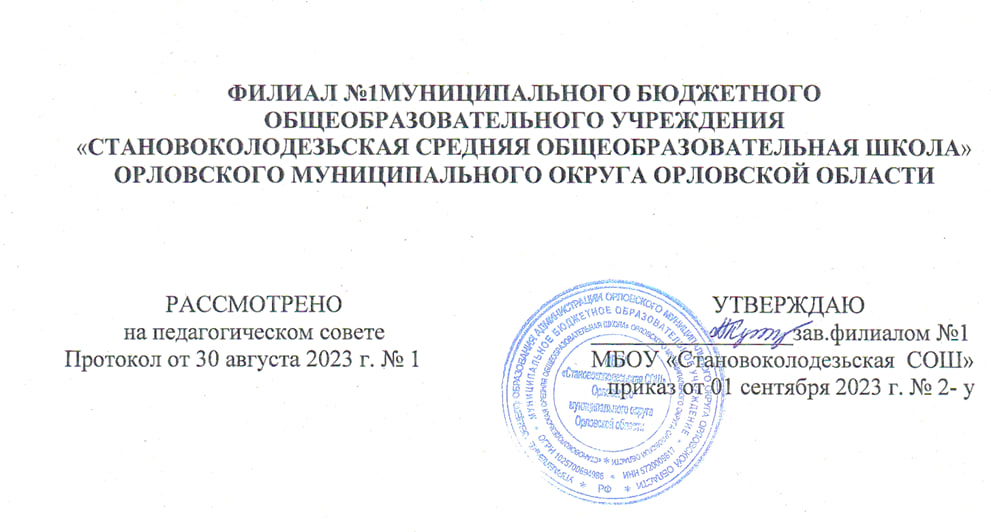 Пояснительная записка Логопедическая ритмика (логоритмика) – одно из средств оздоровления речи, это методика, включающая в себя средства логопедического, музыкально-ритмического и физического воспитания. Основой логоритмики являются речь, музыка и движение.  Логоритмика – это один из качественных методов логопедической работы по развитию речи учащихся.Часто у учащихся имеющих нарушения речи наблюдается недоразвитие и ряда психомоторных функций; страдает внимание, память, имеет место общая моторная неловкость, недостаточная подвижность и координированность движений пальцев рук. Дефекты зрительного восприятия приводят к тому, что у ребенка запаздывает сенсорное развитие, возникают проблемы с ориентацией в пространстве.  Нарушения произвольного слухового внимания проявляются в трудностях сосредоточения на заданиях педагога, данной в словесной форме, определяют отсутствие чувства ритма и рифмы; приводят к сложностям формирования у учащихся фонематических процессов.  Следует отметить, что учащиеся, зачастую отличаются и рядом личностных особенностей. У них снижена работоспособность на занятиях, быстро утомляются. В общении большинство из них характеризуются повышенной возбудимостью, двигательной расторможенностью или, что бывает реже, вялостью и апатией. В работе с учащимися учитель может использовать логоритмические средства для регулирования процессов возбуждения и торможения, постепенно формировать координацию движения, их переключаемость, точность, учить передвигаться и ориентироваться в пространстве.  Логоритмика позволяет сформировать у учащихся рефлекс сосредоточения, а это в дальнейшем позволит развить произвольное движение. В ход занятий также вводятся элементы психогимнастики, активной и пассивной музыкотерапии, дыхательные и оздоровительные упражнения, игровой массаж и самомассаж, речевые и пальчиковая гимнастика.  Логоритмика является мощным вспомогательным средством для эффективной совместной работы логопеда и учителя логоритмики по коррекции различных нарушений речи учащихся, включающая в себя средства логопедического, музыкально-ритмического и физического воспитания. Ее основой являются речь, музыка и движение.  Логоритмические занятия направлены на всестороннее развитие ребёнка, совершенствование его речи, овладение двигательными навыками, умение ориентироваться в окружающем мире, понимание смысла предлагаемых заданий, на способность преодолевать трудности, творчески проявлять себя. Кроме того, логоритмика с использованием здоровьесберегающих технологий оказывает благотворное влияние на здоровье ребенка: в его организме происходит перестройка различных систем, например, сердечно-сосудистой, дыхательной, речедвигательной. Учащиеся с пользой для себя выполняют дыхательные и оздоровительные упражнения, игровой массаж и самомассаж, играют в речевые и пальчиковые игры. В ход занятий вводятся элементы психогимнастики, активной и пассивной музыкотерапии. Особенностью предлагаемой программы, в свете ее коррекционных задач, является интеграция двигательной и познавательной деятельности на основе глубинных связей средств выразительности музыки, движения, речи.  Нормативно-правовые документы, на основании которых составлена программа · Приказ Минобрнауки России от 19 декабря 2014 г. № 1598 «Об утверждении федерального государственного стандарта начального общего образования обучающихся с ограниченными возможностями здоровья» · Приказ Минобрнауки России о 19 декабря 2014 года № 1599 «Об утверждении федерального государственного стандарта начального общего образования обучающихся с умственной отсталостью (интеллектуальными нарушениями)» · Письмо Министерства образования и науки РФ т 11 марта 2016 г. № ВК-452/07 «О введении ФГОС ОВЗ». · Письмо Министерства образования и науки Российской Федерации т 7 июня 2013 года № ИР-535/»О коррекционном и инклюзивном образовании детей» · СанПиН 2.4.2.3286-15 «Санитарно-эпидемиологические требования к условиям и организации обучения и воспитания в организациях, осуществляющих образовательную деятельность по адаптированным основным общеобразовательным программам для обучающихся с ограниченными возможностями здоровья» (с изменениями от 29.06.2011, 25.12.2013, 24.11.2015). · СанПиН 2.4.2.3286-15 «Санитарно-эпидемиологические требования к условиям и организации обучения и воспитания в организациях, осуществляющих образовательную деятельность по адаптированным основным общеобразовательным программам для обучающихся с ОВЗ», утверждены постановлением Главного государственного санитарного врача Российской Федерации от 10.07.2015 № 26. Цель и задачи программы Цель программы - преодоление речевых трудностей путем развития, воспитания и коррекции у школьников с речевой патологией двигательной сферы посредством музыки и их адаптации к условиям внешней и внутренней среды и социализации. Задачи программы  развитие чувства ритма, способности ощущать в музыке, и движениях речеритмическую выразительность;  развитие дыхания, силы голоса, его речевого диапазона;  развитие мелкой моторики у учащихся;  формирование способности восприятия музыкальных образов и умению ритмично, выразительно двигаться в соответствии сданным образом, т.е. умения перевоплощаться, проявлять художественно-творческие способности;  формирование познавательных способностей и коммуникативных навыков;  развитие высших психических функций; 6)воспитание нравственных личностных качеств; музыкальной культуры.Задачи четвертого года обучения ( 4 класс) Развивать слуходвигательную и слуховокальную координацию.  Совершенствовать навык произносить слова в быстром темпе.  Продолжать обучение по исполнению канонов с элементами двуголосья. Расширять представление учащихся о многообразии тем и образов, воплощаемых в музыке.  Обучать воспроизведению ритмического рисунка в заданном темпе. 6. Учить строиться и перестраиваться по звуковому сигналу.  Совершенствовать навык использования в упражнениях различные предметы (ленты, мячи, скакалки), ударные инструменты (барабаны, бубны, погремушки, треугольники).  Продолжать работу над развитием и закреплением движений и навыков, полученных в предыдущих классах.  Способствовать формированию правильного артикуляторного уклада через развитие речевого и голосового аппарата, мимики.  Способствовать формированию четкой дикции выразительности и эмоциональности речи. Формировать представления об окружающем мире, для развития словарного запаса школьников.  Способствовать развитию инициативы, творческих способностей обучающихся.  Музыкально – ритмические движения: продолжить работу над развитием и закреплением движений и навыков, полученных в предыдущих классах. Вводить в упражнения усложняющие элементы. Уметь отмечать в движениях сильную часть такта, воспроизводить рисунок (ритмический) предложенного темпа. Уметь быть ведущим, вести группу за собой фигурной маршировкой. Вводить в выполнение упражнений как можно больше ударных инструментов (бубны, барабан, погремушки, треугольники). Планируемые результаты Сформированность знаний, расширение словарного запаса по лексическим темам.  Сформированность умений правильного нахождения ритма выполнения движения в соответствии со словами, выразительно передавая заданный характер, образ и строение музыкального произведения (двухчастная, трехчастная форма).  Сформированность модуляции голоса, плавности и интонационной выразительности речи, правильного речевого и физиологического дыхания, умения правильно брать дыхание во время пения.  Сформированность произносительных навыков, подвижности артикуляционного аппарата, позволяющих петь ритмично, выразительно, правильно артикулируя звуки и четко произнося слова песни.  Способность ориентироваться в пространстве, двигаться в заданном направлении, перестраиваться в колонны и шеренги, выполнять различные виды ходьбы и бега.  Способность координировать движения в мелких мышечных группах пальцев рук и кистей, быстро реагировать на смену движений.  Потребность в здоровом образе жизни, чувства ответственности за сохранение и укрепление своего здоровья и здоровья окружающих людей.  Содержание программы В связи с поставленными задачами работа с учащимися строиться в следующих направлениях:  1) танцевально-ритмическое:  -развитие движений (ходьба, бег, прыжки, построение и перестроения);  -общеразвивающие упражнения (в т.ч. регулирующие мышечный тонус);  -координатоционные игры;  -танцы;  -танцевально-ритмическая импровизация;  -активное слушание музыки;  2) речедвигательное:  -развитие речевого аппарата; -голосовой и дыхательной функции;  -речевые упражнения без музыкального сопровождения;  -координация слуха и голоса (пение);  -пальчиковая гимнастика, самомассаж;  -мелодекламация;  -развитие мимической мускулатуры;  3)музицирование:  -игра на музыкальных инструментах (упражнения для развития чувства музыкального размера или метра,темпа);  - слушание музыки;  - импровизация;  4)коммуникативное-познавательное:  -игры на развитие неречевых высших психических функций;  -игры на развитие способностей к коммуникативной деятельности; -игры для развития творческой инициативы;  -игры-драматизации;  -игры для развития эмоционально-волевой сферы;  -игры познавательного характера направленные на формирование представлений об окружающем мире. Практический материал постепенно усложняется в зависимости от года обучения и варьируется по необходимости с учетом индивидуальных особенностей класса по усмотрению учителя. Учитель каждое занятие разрабатывает с учетом содержания работы по реализации всех направлений деятельности: танцевально-ритмического, речедвигательного, музыцирования и коммуникативно - познавательного, объединённых лексической темой. При объединении занятий по лексической направленности составителем учитывался календарно-традиционный принцип построения школьного круга праздников и временных изменений в природе. Использование в работе учителя логоритмики современных ИКТ способствует поддержанию интереса учащихся к предмету, совершенствованию методам и приемам работы коррекционного педагога. В качестве исходного музыкального материала использовались русские народные песни, песни репертуара известных композиторов и исполнителей. Для работы по развитию речевого аппарата включались артикуляционные гимнастики, речедвигательные и дыхательные упражнения, рекомендованные ведущими специалистами (практиками) в области коррекционной педагогики.  Методами логоритмики на уроках в доступной и интересной форме учитель развивает у учащихся общие речевые навыки такие, как дыхание, темп, ритм речи, ее выразительность; в ходе музыкально-дидактических игр отрабатывать артикуляционные, мимические и голосовые упражнения. В коррекционном обучении и воспитании на логоритмических занятиях используются также наглядные, словесные и практические методы. Наглядные методы обеспечивают яркость чувственного восприятия и двигательных ощущений. Каждый метод имеет целый комплекс разнообразных приемов, которые объединяются общностью задачи и единым подходом к ее решению. В процессе обучения двигательным действиям методические приемы отбираются с учетом степени усвоения двигательного материала, общего развития детей и взрослых, их физического состояния, возрастных и типологических особенностей.  Так, при обучении движению используются различные приемы: а) наглядно-зрительные — показ педагогом образца движения или его отдельных двигательных элементов; подражание образцам окружающей жизни; использование зрительных ориентиров при преодолении пространства, наглядных пособий (кинофильмов, фотографий, телепередач, картин и т.п.); б) тактильно-мышечные — включение в двигательную деятельность различных пособий. Например, при ходьбе на пути ставятся воротца-дуги: чтобы их перешагнуть, надо высоко поднять ногу. Инструкция к заданию «не задеть воротца» связывается в сознании пациента с костномышечным ощущением при совершении ошибки. И если воротца задеваются, то пациент сам определяет неправильность своего движения. Тактильно-мышечная наглядность выражается также в непосредственной помощи педагога, уточняющего положение отдельных частей тела занимающегося, например, педагог выпрямляет осанку прикосновением руки; в) нагляднослуховые — звуковая регуляция движений. Лучшей слуховой наглядностью является инструментальная музыка или песня. Для регуляции движений могут служить народные прибаутки, стихотворения в форме двух-четырехстиший, звуки бубна, колокольчика и т.п.  Словесные методы обращены к сознанию занимающегося, они помогают осмысливать поставленную задачу и сознательно выполнять двигательные упражнения. При словесном методе используются следующие приемы:  краткое объяснение новых движений с опорой на имеющийся жизненный опыт и представления занимающегося;  пояснение, сопровождающее конкретный показ движения или уточняющее его отдельные элементы;  указание, необходимое при воспроизведении показанного педагогом движения или при самостоятельном выполнении упражнений занимающимися;  беседа при введении новых упражнений и подвижных игр, когда требуется разъяснить двигательные действия, уточнить сюжет подвижной игры и т.д.;  вопросы занимающемуся до выполнения им движения для осознания последовательности действий или проверки его представлений об образах сюжетной подвижной игры, уточнения правил, игровых действий и т.п.;  команды, распоряжения и сигналы, требующие от педагога различной интонации и динамики. В качестве команд, сигналов можно использовать считалки, игровые зачины, которыми так богато русское народное творчество;  образный сюжетный рассказ, служащий для развития выразительности движений и лучшего перевоплощения в игровой образ. Сюжетный рассказ в полторы-две минуты вызывает у занимающихся воссоздающее воображение, способствует зрительному восприятию всей ситуации, стимулирует эмоциональное воспроизведение;  словесная инструкция, с помощью которой происходит оживление следов прежних впечатлений в новых сочетаниях и комбинациях, возникает возможность с помощью словесных указаний и объяснений образовать новые временные связи, сформировать новые знания и умения. Формирование двигательных навыков у ребенка зависит от степени осознания им содержания и структуры упражнения.  Практические методы обеспечивают действенную проверку правильности восприятия движения на собственных мышечно-моторных ощущениях. Разновидностями являются игровой и соревновательный методы.  Игровой — близкий к игровой деятельности детей дошкольного возраста, наиболее специфичный и эмоционально-эффективный, учитывает элементы наглядно-образного и нагляднодейственного мышления; дает возможность совершенствовать разнообразные двигательные навыки, развивает самостоятельность движений, быстроту ответной реакции на изменяющиеся условия, развивает творческую инициативу на логоритмических занятиях.  Соревновательный — используется для совершенствования уже отработанных двигательных навыков, чувства коллективизма. При правильном руководстве соревнование может быть использовано как воспитательное средство для совершенствования двигательных навыков, воспитания морально-волевых черт личности. Приемы, относящиеся к практическому методу, связаны с наглядностью и словом. Педагог регламентирует весь процесс обучения в соответствии с задачами, содержанием, структурой занятия. Он демонстрирует упражнения, отдельные роли в подвижных играх, роли водящего; показывает, кто лучше и правильнее выполняет задание; выступает в роли судьи, капитана команды. Занятие проводится фронтально; для совершенствования знакомых движений педагог делит группу и предлагает действовать самостоятельно, стимулирует к творческому поиску.  Например, дает такие задания, как изменить упражнение в связи с изменившимся характером музыки, провести подвижную игру с другими правилами, составить варианты игр, придумать новые.   Понимание логопедической ритмики основано на сочетании слова, музыки и движения. Взаимоотношения указанных компонентов могут быть разнообразными, с преобладанием одного из них или связи между ними.  Задания по логоритмике включают следующие виды упражнений: Ходьба и маршировка в различных направлениях. Как правило, эти упражнения являются вводными и заключительными. Они формируют ориентировку в пространстве, чёткую координацию движений рук и ног, улучшают осанку, учат ориентироваться в пространстве, закрепляют понятие левостороннего и правостороннего движения, учат воспринимать словесную инструкцию, т.е. развивают слуховое внимание.  Упражнения на регуляцию мышечного тонуса направлены на развитие умения расслаблять и напрягать определённые группы мышц. Это необходимо для хорошей координации и ловкости движений. Благодаря специально подобранным упражнениям постепенно появляется умение регулировать мышечный тонус, а значит, осознанно управлять движениями своего тела.  Упражнения на развитие дыхания, голоса и артикуляции. Эти упражнения помогают выработать диафрагмальное дыхание, а также продолжительность, силу и правильное распределение выдоха. Работа над голосом позволяет сделать его более выразительным, воспитывать основные качества голоса – силу и высоту, а также оказывает профилактическое действие. Работа над артикуляцией позволяет уточнить правильное звукопроизношение, развивает подвижность языка, челюстей, губ, способствует хорошей переключаемости артикуляционных движений.  Упражнения на активизацию внимания и памяти. На данных упражнениях воспитывается устойчивость и переключаемость внимания – способность переходить от одного действия к другому. Дети учатся распределять свое внимание между несколькими видами деятельности. Вместе с этим развиваются все виды памяти: моторная, зрительная, слуховая. Для детей, имеющих речевые нарушения, особенно важно развивать слуховое внимание и слуховую память.  Счетные упражнения. Эти упражнения позволяют задавать определенный темп и ритм выполнения движений, а также закрепляют счет в пределах 1-10. Чаще всего счетные упражнения – это разнообразные считалки.  Речевые упражнения без музыкального сопровождения. Их суть – ритмичное проговаривание стихотворного текста с одновременным выполнением действий. Стихотворный текст в этих упражнениях является ритмической основой для выполнения движений. Это позволяет совершенствовать общую и мелкую моторику, вырабатывает хорошую координацию действий.  Упражнения, формирующие чувство музыкального размера (метра). Эти упражнения направлены на различение сильной доли в музыке. Это прекрасно формирует и развивает слуховое внимание. 8. Ритмические упражнения. У детей с речевой патологией часто наблюдаются недостатки в восприятии ритма, проявляющиеся в затруднениях воспроизведения слов, состоящих из 3 и более слогов. Проговаривая многосложное слово, ребенок не ориентируется на его ритмическую основу, поскольку не чувствует её. Данные упражнения направлены на развитие чувства ритма. Так как наша речь организована ритмически, ребенка необходимо научить ориентироваться на ритмическую основу слогов, слов и фраз. Особенно это важно для детей, имеющих заикание. Но даже у здорового ребенка необходимо воспитать чувство ритма, а затем соединить речь с ритмическими движениями. Основная задача этих упражнений – сформировать у ребенка чувство музыкального ритма в движении.  Развитие чувства темпа. Эти упражнения необходимы, для того чтобы на основе музыкального темпа работать над темпом речи, что очень важно для детей, страдающих заиканием или нарушениями темпа речи. Умение чувствовать темп в музыкальном произведении помогает в дальнейшем восстановить и контролировать нормальный темп речи.  Пение. Пение прекрасно развивает дыхание, голос, формирует чувство ритма и темпа, улучшает дикцию и координирует слух и голос.  Игра на музыкальных инструментах. Музыцирование на детских музыкальных инструментах развивает мелкую моторику, формирует чувство музыкального ритма, метра, темпа, улучшает внимание, память, а также остальные психические процессы, сопровождающие исполнение музыкального произведения.  Пальчиковые игры. Науке давно известно, что развитие подвижности пальцев напрямую связано с речевым развитием. Поэтому, развивая мелкую моторику пальцев рук, мы способствуем скорейшему речевому развитию. Пальчиковые игры проводятся с пением, с проговариванием текста, а также с мелкими предметами – карандашами, палочками, мячами.  Упражнения на развитие мимики. Очень часто у детей с речевыми нарушениями маловыразительная мимика. Мышцы лица могут быть вялыми и малоподвижными. Эти упражнения направлены на развитие мимической и артикуляционной моторики (подвижность губ и щек).  Артикуляционные упражнения направлены на развитие подвижности языка, губ, челюстей, переключаемости артикуляционных движений. Они могут выполняться как под музыку, так и без нее, под счет.  Упражнения на развитие фонематического восприятия. Фонематическое восприятие – это различение на слух всех звуковых единиц языка. Без развитого фонематического слуха невозможно правильное звукопроизношение, т.к. прежде, чем произнести звук, нужно научиться различать его на слух. Работа по формированию фонематического восприятия строится на развитии слухового внимания. Эти упражнения направлены на различение слов, близких по звуковому составу, на различение слогов, выделение различных слоговых сочетаний, отдельных звуков, дифференциации на слух похожих по звучанию звуков, определение местоположения заданного звука в словах, воспроизведение слоговой структуры слов.  Коррекция звукопроизношения. На логоритмических занятиях проводится работа по исправлению неправильного звукопроизношения. На подготовительном этапе даются упражнения на формирование слухового внимания, фонематического восприятия, артикуляционной и мимической моторики, затем звук автоматизируется и дифференцируется. Детям предлагаются игры на основе звукоподражания.  Все перечисленные упражнения делятся на две большие группы:  упражнения, развивающие неречевые процессы (общая и мелкая моторика, координация движений, ориентировка в пространстве, регуляция мышечного тонуса, развитие чувства музыкального метра, темпа, ритма, развитие психических процессов); речевые упражнения (развитие дыхания, голоса, темпа и интонации речи, развитие артикуляции и мимики, работа над правильным звукопроизношением и формированием фонематического слуха. Те или иные задания подбираются в зависимости от речевого дефекта. Использование в работе учителя логоритмики современных ИКТ, БОС способствует поддержанию интереса учащихся к предмету, совершенствованию методам и приемам работы коррекционного педагога. В качестве исходного музыкального материала использовались русские народные песни, песни репертуара известных композиторов и исполнителей. Для работы по развитию речевого аппарата включались артикуляционные гимнастики, речедвигательные и дыхательные упражнения, рекомендованные ведущими специалистами (практиками) в области коррекционной педагогики. Структуру данной программы составляют разделы по годам обучения, в которых обозначены основные содержательные линии. На каждом году обучения отводиться время для диагностики общего уровня сформированности неречевых психических функций (на начало и конец учебного года), которые основных показателей развития логоритмических умений и навыков. Педагогическая диагностика учителем проводиться в процессе обучения учащихся форме - метода педагогического наблюдения и анализа выполнения действий. Мониторинг результативности реализации программы возможно проводить в форме открытых занятий и проведения занятия-концертов.  Учебно-методическое планирование. 4 класс РАБОЧАЯ ПРОГРАММАкурса внеурочной деятельности(дополнение к основной общеобразовательной программе)РАБОЧАЯ ПРОГРАММАкурса внеурочной деятельности(дополнение к основной общеобразовательной программе)Уровеньначальное общее образованиеНаименованиеучебного предмета, учебного курса (в том числе внеурочной деятельности), учебного модуляЛогоритмикаКласс4 класс№  Лексическая тема Лексическая тема Содержание программы Содержание программы Содержание программы Содержание программы К-во часов Дата Дата №  Лексическая тема Лексическая тема танцевально-ритмическое Рече-двигательное музицирование Коммуникативнопознавательное К-во часов план факт 1-2 Здравствуй, школа! Здравствуй, школа! Здравствуй, школа! Упраждения: ходьба, бег с изменяющимся темпом (Муз.сопровождение попурри 	песен 	по выб.учителя) Пальчиковая 	игра «Осенний букет» Картушина М.Ю. Игра «Звучащие жесты» Инструкция: «Хлопайте вместе со мной!» В.Жилин «ОРФуроки» Игра на внимание «Ухо-нос» 2 3 - 4 Осенины  Движения в хороводе (круг, ручеёк, змейка) Муз. «Во поле берёза стояла» (р.н.п.) Пальчиковая 	игра «Осенний букет» Картушина М.Ю. Самомассаж лица «Ёжик» Картушина М.Ю. «Звучащие жесты» В.Жилин Ин-струкция: «Кто хочет показать, как нам хлопать, топать и т.д.» Игра на развитие логического мышления 	«Собираем 	урожай» 2 5 - 7  Любимый городМузыкальноритмическая композиция «Вместе весело шагать» Муз.В. Шаинского Пение «Песня о родном городе» Скороговорка по выб.учителя Игра на музыкальных инструментах «Наш город» В.СоловьёвСедой Игра на развитие памяти, внимания, мышления «Что лишнее?» 3 8-9 Дружба Подскоки, движения в парах М. Старокадамского «Песенка дру-зей»  Пение Игра на Игра 33 «Музыкальный 	ко-рабль» Муз.Струве  Игра на музыкальных инструментах «Во кузнице» (р.н.п.)  Игра 	«Прыгалка» 	Муз. Л.Абелян 2 10-11 Зимние забавы Зимние забавы Танец «Новогодняяя полька» Муз. А.Жилинский 	«Лат-вийская полька» Самомассаж пальцев «Рукавицы» Картушина М.Ю. Скороговорка по выб.учителя Игра на музыкальных инструментах «Зима» Из реп.Э.Хиля Игра на развитие эмоциональноволевой сферы,инициативы «Попади снежком в лукошко» 2 12-13 Новогодний хоровод Новогодний хоровод «Танец 	снегирей» Муз.Госсека «Гавот» Пение «Песня о волшебниках» Сл. Лугового Муз.Г.Гладкова Игра на музыкальных инструментах «Танец Снегурочки» Н.Чайкин Инсценирование песни «Хор нашего Яна» (эстон.нар.песня) 2 14 - 15 Птичьи заботы  Птичьи заботы  «Танец 	снегирей» Муз.Госсека «Гавот» Пение «Задорные чижи» (У чижа задорный вид и хороший аппетит…) Скороговорка Речедвигательная игра из сборника Никитина В.М. «Дед – Андрей» (болг.нар.песня) Игра на развитие коммуникативных способностей «Найди свою пару» 2 по выб.учителя 16-17 Животные зимой. Музыкально-ритмическая композиция «Белочка» Муз.Шаинского «Песенка Рыжехвостенькой» Динамические дыхательные упражнения Игра на музыкальных инструментах «Веселый музыкант» А.Филиппенко Инсценирование песни «Почему медведь зимой спит» Сл.Коваленковой Муз.Книппера 2 18-19 Папин праздник Ходьба. «Марш» С ПрокофьевМузыкально-ритмическая композиция «Марш» к драме А.С.Пушкина «Метель» Пение «Песенка про папу» Сл. Танича М. Музыка Шаинского В Игра на музыкальных инструментах «Моряки» К.Вильбоа Игра на развитие эмоциональноволевой сферы, внимания «Юные армейцы» 2 20-21 Едет Масленицаца Русская народная пляска на мел. Из оп. «Евгений Онегин» «Уж как по мосту мосточку» П.И.Чайковский Речедвигательная 	игра «Цынцыбрынцы» В.Жилин «ОРФ-уроки» Пение (канон) «Со вьюном я хожу» (р.н.п.) Игра на музыкальных 	инструментах 	«Коло-кольчик» (р.н.п.) Игра 	«Как 	у 	тётушки» В.Жилин «ОРФ-уроки» 2 22-23 Любим маму 	Активное 	слушание «Весна!» П.И.Чайковский Пение «Самая хорошая» В.Иванников Скороговорка по выб. учителя Игра на музыкальных инструментах «Мамина песенка» Муз. Парцхаладзе Сл .Пляцковского  Игра на развитие воображения «Камушки» Сл. Рябинина Муз. А.Морозова 2 24-26 Здравствуй, Весна! Активное слушание «Полевые цветы Ф.Мендельсон Танец с платочками «Берёзка» Муз.Т.Попатенко Сл.Агаджановой Пение вокализа на мелодию эст.нар.песни «Дождик» Скороговорка по выб.учителя Пение «Дождь пойдёт по улице» Муз. Шаинского Сл.Козлова Игра на музыкальных инструментах «Разноцветная игра» Игра на развитие творческой инициативы «У каждого свой музыкальный инструмент» Эст.нар.песня 3 27-28 Космическое путешествие Боковой галоп, движения в хороводе «До чего дошёл прогресс» из х/ф «Приключения Электроника»  Скороговорка по выб. учителя Пение «Мы хотим построить мост» Сл. Хайта Муз. Савельева Игра на музыкальных инструментах «Звездочка» Р.н.п. Игра на внимание «Звездочет» (С использованием ИКТ) 2 29-31 Любимые сказкиРитмический танец «Чунга-чанга» Муз. Шаинского Сл.Энтина Пение «Добрые сказки детства» Муз. Мартынова Сл. Рождественского Скороговорка по выб.уч. Игра на музыкальных инструментах «Ор-кестр для Золушки» Из реп. Л.Сенчиной Инсценирование песни «Любительрыболов» Муз.Старокадамского Сл.А.Барто 3 32-33 Славный праздник, День Победы Музыкальноритмическая компози-	ция 	«Эскадрон» Муз.О.Газманова Пение «Солдаты войны» Из.реп. анс. «Волшебники двора»  Игра на музыкальных инструментах «Полюшко» Муз.Л.Книппера Игра на развитие произвольного внимания «Запретный номер» (из.кн.Г.А.Волковой) 2 34Итоговый урок1